ПОСТАНОВЛЕНИЕ                                                         08.06.2018 года                         с. Коргон                             	№  12Об отмене  постановления  главы от 26.02.2016 г. № 10 «  Об утверждении Порядка предоставления лицами, замещающими муниципальные должности        МО                « Коргонское сельское  поселение» на постоянной основе, муниципальными служащими МО « Коргонское сельское  поселение» сведений о своих расходах, а так же расходах своих  супруги (супруга) и несовершеннолетних детей» .          На основании Протеста Прокурора Усть-Канского района на    Порядок  предоставления лицами, замещающими муниципальные должности        МО « Коргонское сельское  поселение» на постоянной основе, муниципальными служащими МО                   « Коргонское сельское  поселение» сведений о своих расходах, а так же расходах своих  супруги (супруга) и несовершеннолетних детей, утв. постановлением главы МО                           « Коргонское сельское  поселение» от 26.02.2016 № 10                                          ПОСТАНОВЛЯЮ: Признать  Постановление главы  от 26.02.2016 № 10  «  Об утверждении Порядка предоставления лицами, замещающими муниципальные должности        МО              « Коргонское сельское  поселение» на постоянной основе, муниципальными служащими МО « Коргонское сельское  поселение» сведений о своих расходах, а так же расходах своих  супруги (супруга) и несовершеннолетних детей» противоречащим  федеральному  законодательству  и отменить.Опубликовать постановление  на официальном сайте  МО «Коргонское сельское поселение» в сети «Интернет».Настоящее постановление вступает в силу с момента его официального опубликования.        4.   Контроль за исполнением настоящего постановления оставляю за собой.Глава Коргонского                                                                                        И.Д. Алачевсельского поселения                                                                                                 РЕСПУБЛИКА АЛТАЙ УСТЬ-КАНСКИЙ РАЙОН  АДМИНИСТРАЦИЯ  МУНИЦИПАЛЬНОГО ОБРАЗОВАНИЯ КОРГОНСКОЕ СЕЛЬСКОЕ ПОСЕЛЕНИЕ  649459 с. Коргон, ул. Набережная, 18тел./факс (38847) 26-5-46, admkorgon@mail.ru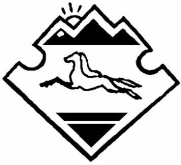 АЛТАЙ РЕСПУБЛИКАНЫҤКАН-ООЗЫ АЙМАКТЫҤ КОРГОН JYPTTЫН МУНИЦЫПАЛ ТОЗОЛМОЗИНИН АДМИНИСТРАЦИЯЗЫ649459 с. Коргон, ул. Набережная, 18тел./факс (38847) 26-5-46, admkorgon@mail.ru